Голос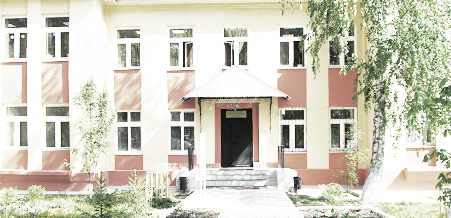 ДУБРАВЫПЕЧАТНОЕ СРЕДСТВО ИНФОРМАЦИИ АДМИНИСТРАЦИИ ГОРОДСКОГО ПОСЕЛЕНИЯ ПЕТРА ДУБРАВА муниципального района Волжский Самарской области   Понедельник    23  августа   2021 года                                                                   № 22  (208)                           ОФИЦИАЛЬНОЕ ОПУБЛИКОВАНИЕ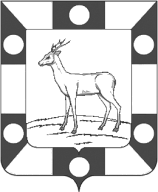 АДМИНИСТРАЦИЯ ГОРОДСКОГО ПОСЕЛЕНИЯ ПЕТРА ДУБРАВА МУНИЦИПАЛЬНОГО РАЙОНА ВОЛЖСКИЙ САМАРСКОЙ ОБЛАСТИПОСТАНОВЛЕНИЕот «30» июля 2021  года № 169Об утверждении Перечня автомобильных дорог общего пользования местного значения городского поселения Петра Дубравамуниципального района Волжский Самарской области(актуализация)В соответствии с Федеральными законами от 06.10.2003 N 131-ФЗ «Об общих принципах организации местного самоуправления в Российской Федерации», от 08.11.2007г. № 257-ФЗ «Об автомобильных дорогах и о дорожной деятельности в Российской Федерации и о внесении изменений в отдельные законодательные акты Российской Федерации», руководствуясь постановлением Правительства Российской Федерации от 28.09.2009г. № 767 «О классификации автомобильных дорог в Российской Федерации» и приказом Министерства транспорта Российской Федерации от 07.02.2007 года № 16 «Об утверждении правил присвоения автомобильным дорогам идентификационных номеров», Администрация городского поселенияПетра Дубрава ПОСТАНОВЛЯЕТ:Утвердить Перечень  автомобильных дорог общего пользования местного значения (актуализация) и идентификационных номеров, классов и категорий автомобильных дорог общего пользования местного значения, находящихся в муниципальной собственности городского поселения Петра Дубрава муниципального района Волжский Самарской области (далее - Перечень) согласно Приложению.Директору БУ «Петра -Дубравское» Бибаеву В.Ф   внести изменения в Отчет Форма № 3-ДГ (мо) «Сведения об автомобильных дорогах общего пользования местного значения и искусственных сооружениях на них, находящихся в собственности муниципальных образований» согласно ПеречнюОпубликовать настоящее постановление в печатном средстве информации г.п. Петра Дубрава  «Голос Дубравы» и на официальном сайте Администрации поселения в сети «Интернет».            Контроль за выполнением постановления оставляю за собой.Глава городского поселения                              Петра Дубрава                                                                         В.А.Крашенинников                                                                                                                                                                 ПРИЛОЖЕНИЕ к постановлению Администрации                                                                                                                                                   г.п.Петра Дубрава от 30.07.2021г. № 169Переченьавтомобильных дорог общего пользования местного значения в городском поселении Петра Дубрава муниципального района Волжский Самарской областиАвтомобильные дороги общего пользования местного значения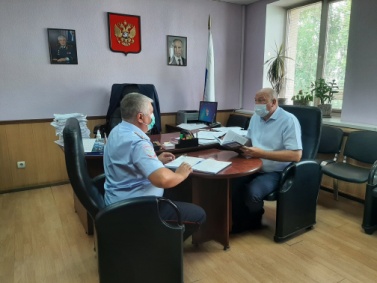 Волжский ОМВД информируетВолжский район присоединился к ежегодной акции "Гражданский мониторинг"Представитель Общественного Совета при ГУ МВД России по Самарской области Евгений Легостаев посетил центральную часть Отдела МВД России по Волжскому району. "Все это осуществляется в целях укрепления доверия между нашими гражданами и представителями правопорядка, а также в целях контроля за деятельностью полиции. Эта акция ежегодная.  Представители Общественных советов на регулярной основе посещают отделы полиции, а также различные подразделения полиции, где знакомимся с личным составом и работой наших добросовестных представителей правопорядка. На выезде, мы смотрим, так сказать своим "гражданским взглядом" где сотрудникам недостаёт оргтехники или где отсутствует доступная среда, для людей с ограниченными возможностями и стараемся помочь сотрудникам полиции, в устранении подобных проблем" - говорит Евгений Васильевич.В этом году представитель Общественного Совета в сопровождении начальника Отдела МВД России по Волжскому району, полковника полиции Павла Фомина ознакомился с работой центральной части и отделения по вопросам миграции. В ходе проведения акции Евгений Васильевич проверил информационные стенды в помещениях, наличие адресов и графика приема граждан руководителями, образцы заявлений. Особое внимание уделил вопросам доступности необходимой информации для населения, такой, например, как план эвакуации при пожаре. Представитель Общественного совета также оценил внешний вид кабинетов, где проходит прием граждан, оснащенность рабочих мест оргтехникой, мебелью и иным оборудованием.Евгений Васильевич пообщался не только с полицейскими, несущими службу, но и с гражданами, которые находились в отделении по вопросам миграции, все присутствующие остались довольны оказанной помощью и высоко оценили профессионализм правоохранителей.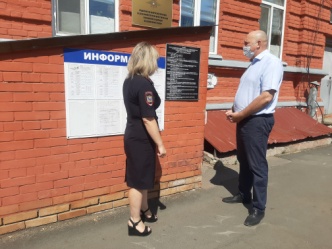 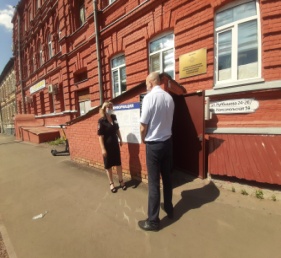 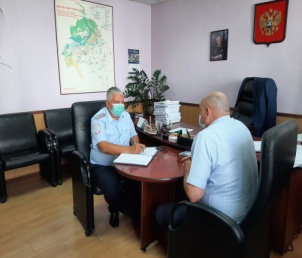 Уважаемые Граждане!Отдел МВД России по Волжскому району приглашает на дoлжнoсть:Участкового Упoлномоченнoгo Пoлиции;Оперуполнoмoченнoго Угoловнoгo Розыcка; Полицейского (водителя) патрульно-постовой службы.Требования к кандидатам: Возраст от 18 до 40 лет;Гражданство РФ;Физическая подготовка; Образование высшее или среднее специальное.Условия: достойная заработная плата; перспектива карьерного  роста и льготный выход на пенсию (по истечении 20 лет службы в ОВД); дружный коллектив;ежегодный оплачиваемый отпуск+дополнительные дни на дорогу к месту проведения отпуска и обратно;право дополнительного отпуска в зависимости от выслуги лет;бесплатное страхование жизни и здоровья;бесплатно медицинское обслуживание;100% оплачиваемый больничный;возможность получения бесплатного высшего образования;оплачиваемый учебный отпуск, в том числе и для защиты диплома;различные социальные гарантии сотрудника МВД в соответствии с действующим законодательством РФ.
По вопросам трудоустройства обращаться в отделение по работе с личным составом О МВД России по Волжскому району по адресу:г. Самара, Степана Разина, д. 27, каб. 28,32 тел. 8(846) 278-25-95; 8(846) 278-25-99Информация для жителей!!!В соответствии с Федеральным законом «О Всероссийской переписи населения» от 25.01.2002 года №8-ФЗ и Постановления Правительства Российской Федерации от 17.02.2019 года №1608 «Об организации Всероссийской переписи населения 2020 года» в Российской Федерации будет проведена перепись населения, в том числе и на территории городского поселения Петра Дубрава Волжского района Самарской области.С целью успешного проведения переписи населения в городском поселении Петра Дубрава и в соответствии с п.2.23.4 «Правил благоустройства территории городского поселения Петра Дубрава» Администрация городского поселения Петра Дубрава убедительно рекомендует всем владельцам индивидуальных жилых домов оборудовать их номерными знаками на хорошо видимых местахв срок до 1 сентября 2021 года.Администрация г.п.Петра Дубрава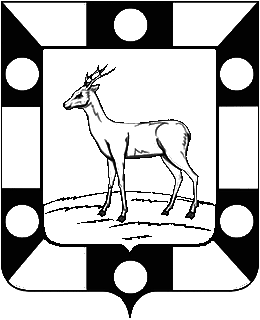 АДМИНИСТРАЦИЯГОРОДСКОГО ПОСЕЛЕНИЯ пЕТРА ДУБРАВАМУНИЦИПАЛЬНОГО РАЙОНА Волжский САМАРСКОЙ ОБЛАСТИПОСТАНОВЛЕНИЕот 20.08.2021 года № 184О проведении публичных слушаний по проектам постановлений 
о предоставлении разрешения на отклонение от предельных параметров разрешенного строительства, реконструкции объектов капитального строительства для земельных участковВ соответствии со статьей 40 Градостроительного кодекса Российской Федерации, рассмотрев заявления правообладателей земельных участков о предоставлении разрешения на отклонение от предельных параметров разрешенного строительства, реконструкции объектов капитального строительства, руководствуясь статьей 28 Федерального закона от 06.10.2003 № 131-ФЗ «Об общих принципах организации местного самоуправления в Российской Федерации», Уставом городского поселения Петра Дубрава муниципального района Волжский Самарской области, Порядком организации и проведения общественных обсуждений или публичных по вопросам градостроительной деятельности на территории городского поселения Петра Дубрава муниципального района Волжский Самарской области, утвержденным решением Собрания представителей городского поселения Петра Дубрава муниципального района Волжский Самарской области от 30.09.2019 № 151 (далее – Порядок), постановляю:1. Провести на территории городского поселения Петра Дубрава муниципального района Волжский Самарской области публичные слушания по проектам постановлений Администрации городского поселения Петра Дубрава муниципального района Волжский Самарской области (далее – проект постановления):- «О предоставлении разрешения на отклонение от предельных параметров разрешенного строительства, реконструкции объектов капитального строительства для земельного участка с кадастровым номером 63:17:0301008:82»;- «О предоставлении разрешения на отклонение от предельных параметров разрешенного строительства, реконструкции объектов капитального строительства для земельного участка с кадастровым номером 63:17:0302001: 373».2. Информационные материалы к Проектам включают в себя Проект постановления и пояснительную записку к ним.3. Срок проведения публичных слушаний по проектам постановлений, указанным в пункте 1 настоящего постановления – с 23 августа 2021 года по 16 сентября 2021 года.4. Срок проведения публичных слушаний исчисляется со дня оповещения жителей городского поселения Петра Дубрава муниципального района Волжский Самарской области (официального опубликования настоящего постановления) до дня официального опубликования заключения о результатах публичных слушаний.5. Органом, уполномоченным на организацию и проведение публичных слушаний в соответствии с настоящим постановлением, является Администрация городского поселения Петра Дубрава муниципального района Волжский Самарской области (далее – Администрация).6. Представление участниками публичных слушаний предложений и замечаний по проектам постановлений, указанным в пункте 1 настоящего постановления, а также их учет осуществляется в соответствии с требованиями статьи 5.1 Градостроительного кодекса Российской Федерации.7. Место проведения публичных слушаний (место ведения протокола публичных слушаний) в городском поселении Петра Дубрава муниципального района Волжский Самарской области: 443546, Самарская область, Волжский район, поселок городского типа Петра Дубрава,              ул. Климова, д. 7.8. Провести мероприятие по информированию жителей поселения по вопросу публичных слушаний (собрание граждан) 30 августа 2021 года в 14:00, по адресу: 443546, Самарская область, Волжский район, поселок городского типа Петра Дубрава, ул. Климова, д. 7.9. Датой открытия экспозиции считается дата официального опубликования проектов постановлений и размещения их на официальном сайте Администрации городского поселения Петра Дубрава муниципального района Волжский Самарской области в информационно-коммуникационной сети «Интернет» в порядке, установленном пунктом 1 части 8 статьи 5.1 Градостроительного кодекса Российской Федерации.Экспозиция проводится в срок до даты окончания публичных слушаний с учетом мер по обеспечению санитарно-эпидемиологического благополучия населения.10. Прием замечаний и предложений от жителей поселения и иных заинтересованных лиц по проектам постановлений, указанных в пункте 1 настоящего постановления, прекращается 09 сентября 2021 года.11. Назначить лицом, ответственным за ведение протокола публичных слушаний, протокола мероприятия по информированию жителей поселения по вопросу публичных слушаний – В.Ф. Бибаева.12. Настоящее постановление является оповещением о начале публичных слушаний и подлежит опубликованию в газете «Голос Дубравы» и размещению на официальном сайте Администрации городского поселения Петра Дубрава в информационно-коммуникационной сети «Интернет» http://петра-дубрава.рф/.13. Администрация в целях заблаговременного ознакомления жителей поселения и иных заинтересованных лиц с проектами постановлений обеспечить:официальное опубликование проектов постановлений в газете «Голос Дубравы»;размещение проектов постановлений на официальном сайте Администрации городского поселения Петра Дубрава муниципального района Волжский Самарской области в информационно-коммуникационной сети «Интернет» http://петра-дубрава.рф/;беспрепятственный доступ к ознакомлению с проектами постановлений в здании Администрации поселения (в соответствии с режимом работы Администрации поселения), с учетом мер по обеспечению санитарно-эпидемиологического благополучия населения.             14. В случае, если настоящее постановление, проекты постановлений, указанные в пункте 1 настоящего постановления, будут опубликованы позднее календарной даты начала публичных слушаний, указанной в пункте 2 настоящего постановления, то дата начала публичных слушаний исчисляется со дня официального опубликования настоящего постановления. При этом установленные в настоящем постановлении календарная дата, до которой осуществляется прием замечаний и предложений от жителей поселения и иных заинтересованных лиц, а также дата окончания публичных слушаний переносятся на соответствующее количество дней.Глава городского поселения Петра Дубравамуниципального района ВолжскийСамарской области						      В.А. КрашенинниковПояснительная запискак проекту постановления о предоставлении разрешения на отклонение от предельных параметров разрешенного строительства, реконструкции объектов капитального строительства для земельного участкаПроекты постановлений Администрации городского поселения Петра Дубрава муниципального района Волжский Самарской области о предоставлении разрешения на отклонение от предельных параметров разрешенного строительства, реконструкции объектов капитального строительства для земельных участков подготовлены на основании заявлений, поступивших от: - Смирновой Е.С., в отношении земельного участка с кадастровым номером 63:17:0302001:373, расположенного по адресу: Самарская область, муниципальный район Волжский, городское поселение Петра Дубрава, поселок городского типа Петра Дубрава, улица 60лет Октября, участок 93, в территориальной зоне Ж1 «Зона застройки индивидуальными жилыми домами», в части отклонения от предельных параметров «минимальный отступ от границ земельных участков до объектов индивидуального жилищного строительства»  с 3 м до 0,33 м;- Дорогова К.В., в отношении земельного участка с кадастровым номером 63:17:0301008:82, расположенного по адресу: Самарская область, муниципальный район Волжский, городское поселение Петра Дубрава, поселок Дубовый Гай, участок №7, в территориальной зоне Ж1 «Зона застройки индивидуальными жилыми домами», в части отклонения от предельных параметров «минимальный отступ от границ земельных участков до объектов индивидуального жилищного строительства»  с 3 м до 0 м.Глава городского поселения Петра Дубрава муниципального района ВолжскийСамарской области						      В.А. КрашенинниковПриложение № 1к постановлению Администрациигородского поселения Петра Дубравамуниципального район ВолжскийСамарской областиот « 20  » августа 2021г №184ПРОЕКТАдминистрацияГОРОДСКОГО ПОСЕЛЕНИЯ ПЕТРА ДУБРАВАМУНИЦИПАЛЬНОГО РАЙОНА Волжский САМАРСКОЙ ОБЛАСТИПОСТАНОВЛЕНИЕот ____________ 2021 года № ______О предоставлении разрешения на отклонение от предельных параметров разрешенного строительства, реконструкции объектов капитального строительства для земельного участка с кадастровым номером 63:17:0301008:82Рассмотрев заявление Дорогова К.В. о предоставлении разрешения на отклонение от предельных параметров разрешенного строительства, реконструкции объектов капитального строительства, в соответствии со статьей 40 Градостроительного кодекса Российской Федерации, с учетом заключения о результатах публичных слушаний от _______ по проекту постановления о предоставлении разрешения на отклонение от предельных параметров разрешенного строительства, реконструкции объектов капитального строительства для земельного участка с кадастровым номером 63:17:0301008:82, опубликованного в газете «Голос Дубравы» от 23.08.2021 № 22(208), руководствуясь Уставом городского поселения Петра Дубрава муниципального района Волжский Самарской области, ПОСТАНОВЛЯЮ:1.  Предоставить разрешение на отклонение от предельных параметров разрешенного строительства, реконструкции объектов капитального строительства в отношении земельного участка с кадастровым номером 63:17:0301008:82, расположенного по адресу:  Самарская область, муниципальный район Волжский, городское поселение Петра Дубрава , поселок Дубовый Гай, участок №7 (далее – земельный участок).2.  Разрешить отклонение от предельных параметров разрешенного строительства, реконструкции объектов капитального строительства для земельного участка с установлением следующих значений предельных параметров:-  минимальный отступ от границ земельного участка до отдельно стоящих зданий: 0 м.3.  При определении предельных параметров разрешенного строительства, реконструкции объектов капитального строительства, не указанных в пункте 2 настоящего постановления, применять значения, установленные действующим градостроительным регламентом территориальной зоны «Ж1 Зона застройки индивидуальными жилыми домами».4.  Опубликовать настоящее постановление в газете «Голос Дубравы» и разместить на официальном сайте городского поселения Петра Дубрава в сети Интернет.5.  Настоящее постановление вступает в силу со дня его официального опубликования.Глава городского поселения Петра Дубрава муниципального района ВолжскийСамарской области						          В.А. КрашенинниковПриложение № 1к постановлению Администрациигородского поселения Петра Дубравамуниципального район ВолжскийСамарской областиот « 20 » августа 2021г №184ПРОЕКТАдминистрацияГОРОДСКОГО ПОСЕЛЕНИЯ ПЕТРА ДУБРАВАМУНИЦИПАЛЬНОГО РАЙОНА Волжский САМАРСКОЙ ОБЛАСТИПОСТАНОВЛЕНИЕот ____________ 2021 года № ______О предоставлении разрешения на отклонение от предельных параметров разрешенного строительства, реконструкции объектов капитального строительства для земельного участка с кадастровым номером 63:17:0302001:373Рассмотрев заявление Смирновой Е.С. о предоставлении разрешения на отклонение от предельных параметров разрешенного строительства, реконструкции объектов капитального строительства, в соответствии со статьей 40 Градостроительного кодекса Российской Федерации, с учетом заключения о результатах публичных слушаний от _______ по проекту постановления о предоставлении разрешения на отклонение от предельных параметров разрешенного строительства, реконструкции объектов капитального строительства для земельного участка с кадастровым номером 63:17:0302001:373, опубликованного в газете «Голос Дубравы» от 23.08.2021 № 22(208), руководствуясь Уставом городского поселения Петра Дубрава муниципального района Волжский Самарской области, ПОСТАНОВЛЯЮ:1.  Предоставить разрешение на отклонение от предельных параметров разрешенного строительства, реконструкции объектов капитального строительства в отношении земельного участка с кадастровым номером 63:17:0302001:373, расположенного по адресу:  Самарская область, муниципальный район Волжский, городское поселение Петра Дубрава, поселок городского типа Петра Дубрава, улица 60лет Октября, участок 93 (далее – земельный участок).2.  Разрешить отклонение от предельных параметров разрешенного строительства, реконструкции объектов капитального строительства для земельного участка с установлением следующих значений предельных параметров:-  минимальный отступ от границ земельного участка до отдельно стоящих зданий: 0,33 м.3.  При определении предельных параметров разрешенного строительства, реконструкции объектов капитального строительства, не указанных в пункте 2 настоящего постановления, применять значения, установленные действующим градостроительным регламентом территориальной зоны «Ж1 Зона застройки индивидуальными жилыми домами».4.  Опубликовать настоящее постановление в газете «Голос Дубравы» и разместить на официальном сайте городского поселения Петра Дубрава в сети Интернет.5.  Настоящее постановление вступает в силу со дня его официального опубликования.Глава городского поселения Петра Дубрава муниципального района ВолжскийСамарской области						          В.А. КрашенинниковАДМИНИСТРАЦИЯ ГОРОДСКОГО ПОСЕЛЕНИЯ ПЕТРА ДУБРАВА  МУНИЦИПАЛЬНОГО РАЙОНА ВОЛЖСКИЙ САМАРСКОЙ ОБЛАСТИПОСТАНОВЛЕНИЕот 20.08.2021 года №185 О проведении публичных слушаний по проектам постановлений
о предоставлении разрешения на условно разрешенный вид использования земельного участка На основании заключения комиссии по подготовке Правил землепользования и застройки городского поселения Петра Дубрава муниципального района Волжский Самарской области от 15.06.2021,              в соответствии со статьей 39 Градостроительного кодекса Российской Федерации, рассмотрев заявления правообладателей земельных участков о предоставлении разрешения на условно разрешенный вид использования земельного участка, руководствуясь статьей 28 Федерального закона             от 06.10.2003 № 131-ФЗ «Об общих принципах организации местного самоуправления в Российской Федерации», Уставом городского поселения Петра Дубрава муниципального района Волжский Самарской области, Порядком организации и проведения общественных обсуждений или публичных слушаний по вопросам градостроительной деятельности на территории городского поселения Петра Дубрава муниципального района Волжский Самарской области, утвержденным решением Собрания представителей городского поселения Петра Дубрава муниципального района Волжский Самарской области от 30.09.2019 № 151, Администрация городского поселения Петра Дубрава муниципального района Волжский Самарской области ПОСТАНОВЛЯЕТ:1. Провести на территории городского поселения Петра Дубрава муниципального района Волжский Самарской области публичные слушания по проектам постановлений Администрации городского поселения Петра Дубрава муниципального района Волжский Самарской области                     «О предоставлении разрешения на условно разрешенный вид использования земельного участка» (далее – проекты постановлений), указанных в приложениях № 1 - № 3 к настоящему постановлению.2. Информационным материалом к проектам постановлений  является пояснительная записка к ним.3. Срок проведения публичных слушаний по проектам постановлений –  с 23 августа 2021 года по 16 сентября 2021 года.4. Срок проведения публичных слушаний исчисляется со дня оповещения жителей городского поселения Петра Дубрава муниципального района Волжский Самарской области (официального опубликования настоящего постановления) до дня официального опубликования заключения о результатах публичных слушаний.5. Организатором публичных слушаний является Администрация городского поселения Петра Дубрава муниципального района Волжский Самарской области (далее – Администрация).6. Представление участниками публичных слушаний предложений и замечаний по проектам постановлений, а также их учет осуществляется в соответствии с требованиями статьи 5.1 Градостроительного кодекса Российской Федерации.7. Место проведения публичных слушаний (место ведения протокола публичных слушаний) в городском поселении Петра Дубрава муниципального района Волжский Самарской области: 443546, Самарская область, Волжский район, поселок городского типа Петра Дубрава,              ул. Климова, д. 7.8. Провести мероприятие по информированию жителей поселения по вопросу публичных слушаний (собрание граждан) 30 августа 2021 года в 14:00, по адресу: 443546, Самарская область, Волжский район, поселок городского типа Петра Дубрава, ул. Климова, д. 7.9. Датой открытия экспозиции считается дата официального опубликования проектов постановлений и их размещение на официальном сайте Администрации городского поселения Петра Дубрава муниципального района Волжский Самарской области в информационно-коммуникационной сети «Интернет» http://петра-дубрава.рф/ (далее – официальный сайт поселения) в порядке, установленном пунктом 1 части 8 статьи 5.1 Градостроительного кодекса Российской Федерации.Экспозиция проводится в срок до даты окончания публичных слушаний, с учетом мер по обеспечению санитарно-эпидемиологического благополучия населения.10. Прием замечаний и предложений от жителей поселения и иных заинтересованных лиц по проектам постановлений прекращается 09 сентября 2021 года.11. Назначить лицом, ответственным за ведение протокола публичных слушаний, протокола мероприятия по информированию жителей поселения по вопросу публичных слушаний, В.Ф. Бибаева.12. Настоящее постановление является оповещением о начале публичных слушаний и подлежит опубликованию в газете «Голос Дубравы» и размещению на официальном сайте поселения.13. Администрация в целях заблаговременного ознакомления жителей поселения и иных заинтересованных лиц с проектами постановлений обеспечить:официальное опубликование проектов постановлений в газете «Голос Дубравы»;размещение проектов постановлений на официальном сайте поселения;беспрепятственный доступ к ознакомлению с проектами постановлений в здании Администрации поселения (в соответствии с режимом работы Администрации поселения).14. В случае, если настоящее постановление, проекты постановлений будут опубликованы позднее календарной даты начала публичных слушаний, указанной в пункте 3 настоящего постановления, то дата начала публичных слушаний исчисляется со дня официального опубликования настоящего постановления. При этом установленные в настоящем постановлении календарная дата, до которой осуществляется прием замечаний и предложений от жителей поселения и иных заинтересованных лиц, а также дата окончания публичных слушаний переносятся на соответствующее количество дней.Глава городского поселения Петра Дубравамуниципального района ВолжскийСамарской области	  				               В.А. КрашенинниковПояснительная запискак проектам постановлений о предоставлении разрешения на условно разрешенный вид использования земельного участка Проекты постановлений о предоставлении разрешения на условно разрешенный вид использования земельного участка «Личное подсобное хозяйство» подготовлены на основании заявлений, поступивших от: - Нуртдыновой С.М. в отношении земельного участка с кадастровым номером 63:17:0302012:739, расположенного по адресу: Самарская обл., Волжский район, с. Петра-Дубрава, СДТ "Дубрава", участок № 550, в территориальной зоне Ж7 «Зона садоводства и дачного хозяйства»;- Савинова И.С. в отношении земельного участка с кадастровым номером 63:17:0302012:851, расположенного по адресу: Самарская обл., Волжский район, с. Петра-Дубрава, СДТ "Дубрава", участок № 295, в территориальной зоне Ж7 «Зона садоводства и дачного хозяйства»;- Чалоян Б.А. в отношении земельного участка с кадастровым номером 63:17:0302012:348, расположенного по адресу: Самарская обл., Волжский район, с. Петра-Дубрава, СДТ "Дубрава", участок № 601, в территориальной зоне Ж7 «Зона садоводства и дачного хозяйства».Приложение № 1к постановлению Администрациигородского поселения Петра Дубрава муниципального район ВолжскийСамарской областиот 20.08.2021 № 185ПРОЕКТАдминистрацияГОРОДСКОГО ПОСЕЛЕНИЯ ПЕТРА ДУБРАВАМУНИЦИПАЛЬНОГО РАЙОНА Волжский САМАРСКОЙ ОБЛАСТИПОСТАНОВЛЕНИЕот ____________ 2021 года № ______О предоставлении разрешения на условно разрешенный вид использования земельного участка с кадастровым номером63:17:0302012:739Рассмотрев заявление Нуртдыновой С.М. о предоставлении разрешения на условно разрешенный вид использования земельного участка, в соответствии со статьей 39 Градостроительного кодекса Российской Федерации, с учетом заключения о результатах публичных слушаний от __________ по проекту постановления о предоставлении разрешения на условно разрешенный вид использования земельного участка, опубликованного в газете «Голос Дубравы» от 23.08.2021 №22(208), руководствуясь Уставом городского поселения Петра Дубрава муниципального района Волжский Самарской области, Администрация городского поселения Петра Дубрава муниципального района Волжский Самарской области ПОСТАНОВЛЯЕТ:1.  Предоставить разрешение на условно разрешенный вид использования земельного участка «Личное подсобное хозяйство» в отношении земельного участка с кадастровым номером 63:17:0302012:739, расположенного в границах территориальной зоны Ж7 «Зона садоводства и дачного хозяйства», по адресу: Самарская обл., Волжский район, с. Петра-Дубрава, СДТ "Дубрава", участок № 550.2.  Опубликовать настоящее постановление в газете «Голос Дубравы» и разместить на официальном сайте Администрации городского поселения Петра Дубрава муниципального района Волжский Самарской области в информационно-коммуникационной сети «Интернет».3.  Настоящее постановление вступает в силу со дня его официального опубликования.Приложение № 1к постановлению Администрациигородского поселения Петра Дубрава муниципального район ВолжскийСамарской областиот  20.08.2021 № 185ПРОЕКТАдминистрацияГОРОДСКОГО ПОСЕЛЕНИЯ ПЕТРА ДУБРАВАМУНИЦИПАЛЬНОГО РАЙОНА Волжский САМАРСКОЙ ОБЛАСТИПОСТАНОВЛЕНИЕот ____________ 2021 года № ______О предоставлении разрешения на условно разрешенный вид использования земельного участка с кадастровым номером63:17:0302012:348Рассмотрев заявление Чалоян Б.А. о предоставлении разрешения на условно разрешенный вид использования земельного участка, в соответствии со статьей 39 Градостроительного кодекса Российской Федерации, с учетом заключения о результатах публичных слушаний от __________ по проекту постановления о предоставлении разрешения на условно разрешенный вид использования земельного участка, опубликованного в газете «Голос Дубравы» от 23.08.2021г. №22(208), руководствуясь Уставом городского поселения Петра Дубрава муниципального района Волжский Самарской области, Администрация городского поселения Петра Дубрава муниципального района Волжский Самарской области ПОСТАНОВЛЯЕТ:1.  Предоставить разрешение на условно разрешенный вид использования земельного участка «Личное подсобное хозяйство» в отношении земельного участка с кадастровым номером 63:17:0302012:348, расположенного в границах территориальной зоны Ж7 «Зона садоводства и дачного хозяйства», по адресу: Самарская обл., Волжский район, с. Петра-Дубрава, СДТ "Дубрава", участок № 601.2.  Опубликовать настоящее постановление в газете «Голос Дубравы» и разместить на официальном сайте Администрации городского поселения Петра Дубрава муниципального района Волжский Самарской области в информационно-коммуникационной сети «Интернет».3.  Настоящее постановление вступает в силу со дня его официального опубликования.Приложение № 1к постановлению Администрациигородского поселения Петра Дубрава муниципального район ВолжскийСамарской областиот  20.08.2021 № 185ПРОЕКТАдминистрацияГОРОДСКОГО ПОСЕЛЕНИЯ ПЕТРА ДУБРАВАМУНИЦИПАЛЬНОГО РАЙОНА Волжский САМАРСКОЙ ОБЛАСТИПОСТАНОВЛЕНИЕот ____________ 2021 года № ______О предоставлении разрешения на условно разрешенный вид использования земельного участка с кадастровым номером 63:17:0302012:851Рассмотрев заявление Савинова И.С. о предоставлении разрешения на условно разрешенный вид использования земельного участка, в соответствии со статьей 39 Градостроительного кодекса Российской Федерации, с учетом заключения о результатах публичных слушаний от __________ по проекту постановления о предоставлении разрешения на условно разрешенный вид использования земельного участка, опубликованного в газете «Голос Дубравы» от 23.08.2021 №22(208), руководствуясь Уставом городского поселения Петра Дубрава муниципального района Волжский Самарской области, Администрация городского поселения Петра Дубрава муниципального района Волжский Самарской области ПОСТАНОВЛЯЕТ:1.  Предоставить разрешение на условно разрешенный вид использования земельного участка «Личное подсобное хозяйство» в отношении земельного участка с кадастровым номером 63:17:0302012:851, расположенного в границах территориальной зоны Ж7 «Зона садоводства и дачного хозяйства», по адресу: Самарская обл., Волжский район, с. Петра-Дубрава, СДТ "Дубрава", участок № 295.2.  Опубликовать настоящее постановление в газете «Голос Дубравы» и разместить на официальном сайте Администрации городского поселения Петра Дубрава муниципального района Волжский Самарской области в информационно-коммуникационной сети «Интернет».3.  Настоящее постановление вступает в силу со дня его официального опубликования.№п/пНаименование автомобильной дороги общего пользованияИдентификаци-онный номерОбщая протяжен-ность, кмВ том числеВ том числеВ том числеТерриториальные расположение№п/пНаименование автомобильной дороги общего пользованияИдентификаци-онный номерОбщая протяжен-ность, кмасфальто-бетонные, кмгрунтощебеночныегрунтовые, кмТерриториальные расположение1Автомобильная дорога по ул.Южной36 214 555 ОП МП 63 17 0010,910,91443546, Самарская обл., Волжский р-н, п.г.т.Петра Дубрава, ул.Южная2Автомобильная дорога по ул.Коммунаров36 214 555 ОП МП 63 17 0020,900,90443546, Самарская обл., Волжский р-н, п.г.т.Петра Дубрава, ул.Коммунаров3Автомобильная дорога по ул.Садовой36 214 555 ОП МП 63 17 0030,690,69443546, Самарская обл., Волжский р-н, п.г.т.Петра Дубрава, ул.Садовая4Автомобильная дорога по ул.60 лет Октября36 214 555 ОП МП 63 17 0042,482,48443546, Самарская обл., Волжский р-н, п.г.т.Петра Дубрава, ул.60 лет Октября5Автомобильная дорога по ул.Физкультурной36 214 555 ОП МП 63 17 0050,740,74443546, Самарская обл., Волжский р-н, п.г.т.Петра Дубрава, ул.Физкультурная6Автомобильная дорога по пер. Восточный36 214 555 ОП МП 63 17 0060,300,30443546, Самарская обл., Волжский р-н, п.г.т.Петра Дубрава, пер.Восточный7Автомобильная дорога по ул.Климова36 214 555 ОП МП 63 17 0070,560,56443546, Самарская обл., Волжский р-н, п.г.т.Петра Дубрава, ул.Климова8Автомобильная дорога по ул.Московской36 214 555 ОП МП 63 17 0080,250,25443546, Самарская обл., Волжский р-н, п.г.т.Петра Дубрава, ул.Московская9Автомобильная дорога по ул.Победы36 214 555 ОП МП 63 17 0090,250,25443546, Самарская обл., Волжский р-н, п.г.т.Петра Дубрава, ул.Победы10Автомобильная дорога по ул.Вольской36 214 555 ОП МП 63 17 0100,350,35443546, Самарская обл., Волжский р-н, п.г.т.Петра Дубрава, ул.Вольская11Автомобильная дорога по ул.Зеленой36 214 555 ОП МП 63 17 0110,700,70443546, Самарская обл., Волжский р-н, п.г.т.Петра Дубрава, ул.Зеленая12Автомобильная дорога по ул.Лесной36 214 555 ОП МП 63 17 0120,400,40443546, Самарская обл., Волжский р-н, п.г.т.Петра Дубрава, ул.Лесная13Автомобильная дорога по ул.Подлесной36 214 555 ОП МП 63 17 0130,450,45443546, Самарская обл., Волжский р-н, п.г.т.Петра Дубрава, ул.Подлесная14Автомобильная дорога по ул.Партизанской36 214 555 ОП МП 63 17 0140,200,20443546, Самарская обл., Волжский р-н, п.г.т.Петра Дубрава, ул.Партизанская15Автомобильная дорога по ул.Самарской36 214 555 ОП МП 63 17 0150,200,20443546, Самарская обл., Волжский р-н, п.г.т.Петра Дубрава, ул.Самарская16Автомобильная дорога по пер.Офицерскому36 214 555 ОП МП 63 17 0160,250,25443546, Самарская обл., Волжский р-н, п.г.т.Петра Дубрава, пер.Офицерский17Автомобильная дорога по пер.Садовому36 214 555 ОП МП 63 17 0170,250,25443546, Самарская обл., Волжский р-н, п.г.т.Петра Дубрава, пер.Садовый18Автомобильная дорога по пер.Западному36 214 555 ОП МП 63 17 0180,250,25443546, Самарская обл., Волжский р-н, п.г.т.Петра Дубрава, пер.Западный19Автомобильная дорога по ул.Строителей36 214 555 ОП МП 63 17 0191,521,52443546, Самарская обл., Волжский р-н, п.г.т.Петра Дубрава, ул.Строителей20Автомобильная дорога по ул.Полевая36 214 555 ОП МП 63 17 0202,202,20443546, Самарская обл., Волжский р-н, п.г.т.Петра Дубрава, ул.Полевая21Автомобильная дорога по ул.Наумова36 214 555 ОП МП 63 17 0210,850,85443546, Самарская обл., Волжский р-н, п.г.т.Петра Дубрава, ул.Наумова22Автомобильная дорога по ул.Новой (село)36 214 555 ОП МП 63 17 0220,500,50443546, Самарская обл., Волжский р-н, п.Заярье, ул.Новая23Автомобильная дорога по ул.Дачной(село)36 214 555 ОП МП 63 17 0231,901,90443546, Самарская обл., Волжский р-н, п.Заярье, ул.Дачная24Автомобильная дорога по ул.Молодежной (село)36 214 555 ОП МП 63 17 0240,600,60443546, Самарская обл., Волжский р-н, п.Заярье, ул.Молодежная25Автомобильная дорога по ул.Заречной (село)36 214 555 ОП МП 63 17 0250,700,70443546, Самарская обл., Волжский р-н, п.Заярье, ул.Заречная26Автомобильная дорога по ул.Центральной (село)36 214 555 ОП МП 63 17 0261,401,40443546, Самарская обл., Волжский р-н, пос.Дубовый Гай, ул.Центральная27Автомобильная дорога по ул.Земляничной (село)36 214 555 ОП МП 63 17 0270,700,70443546, Самарская обл., Волжский р-н, пос.Дубовый Гай, ул.Земляничная28Автомобильная дорога по ул.Кленовой (село)36 214 555 ОП МП 63 17 0600,600,60443546, Самарская обл., Волжский р-н, п.Заярье , ул.Кленовая 29Автомобильная дорога по ул.Солнечной (село)36 214 555 ОП МП 63 17 0290,800,80443546, Самарская обл., Волжский р-н, п.Заярье, ул.Солнечная30Автомобильная дорога по ул.Яблочная  (село)36 214 555 ОП МП 63 17 0422,52,50443546, Самарская обл., Волжский р-н, п.г.т.Петра Дубрава, ул.ЯблочнаяИтого24,4017,007,40Глава городского поселения Петра Дубрава муниципального района Волжский  Самарской области                                                         В.А.Крашенинников                         Глава городского поселения Петра Дубрава муниципального района Волжский Самарской области                                                           В.А.КрашенинниковГлава городского поселения Петра Дубрава муниципального района Волжский Самарской области                        В.А.КрашенинниковСоучредители: Администрация городского поселения Петра Дубрава муниципального района Волжский Самарской области и Собрание представителей городского поселения Петра Дубрава муниципального района Волжский Самарской области.Издатель - Администрация городского поселения Петра Дубрава муниципального района Волжский Самарской области.Главный редактор  - Арефьева С.А.Заместитель гл. редактора - Богомолова Т.А.Ответственный секретарь  - Тугунова Л.А.Тираж – 250 экземпляров.АДРЕС:  443546, Самарская обл., Волжский р-н, пос. Петра-Дубрава, ул. Климова, дом 7,Тел. 226-25-12, 226-16-15, e-mail: glavap-d@mail.ru